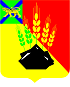                                                       ДУМАМИХАЙЛОВСКОГО МУНИЦИПАЛЬНОГО  РАЙОНА  Р Е Ш Е Н И Е с. МихайловкаОб установлении средней рыночной стоимости  одного квадратного метра общей площади жилого  помещения, используемой при формировании муниципального специализированного жилищного  фонда, при расчете размера дополнительной меры социальной поддержки, в рамках реализациимер по обеспечению жилыми	помещениями	детей-сирот,  детей, оставшихся без попечения родителей, лиц из числа детей-сирот и детей, оставшихся без попечения родителей, жилыми помещениями	в Михайловском  муниципальном районе                                                                                     Принято Думой Михайловского                                                                                     муниципального района	      от 23.01.2020 г.  № 457В соответствии с Законом Приморского края от 24.12.2018 № 433-КЗ «Об обеспечении жилыми помещениями детей-сирот, детей, оставшихся без попечения родителей, лиц из числа детей-сирот и детей, оставшихся без попечения родителей, на территории Приморского края», Законом Приморского края от 06.12.2018 № 412-КЗ «О наделении органов местного самоуправления муниципальных районов, городских округов Приморского края отдельными государственными полномочиями по обеспечению детей-сирот, детей, оставшихся без попечения родителей, лиц из числа детей-сирот и детей, оставшихся без попечения родителей, жилыми помещениями»,  Законом Приморского края от 07.11.2019 № 621-КЗ «О внесении изменений в отдельные законодательные акты Приморского края в области обеспечения жилыми помещениями детей-сирот, детей, оставшихся без попечения родителей, лиц из числа детей-сирот и детей, оставшихся без попечения родителей, на территории Приморского края», отчетом об оценке  средней рыночной стоимости одного квадратного метра общей площади жилого помещения в Михайловском муниципальном районе от 23.12.2019 № 024069, выполненного ООО «Афина», руководствуясь  Уставом  Михайловского  муниципального района  1. Установить  среднюю  рыночную стоимость  одного квадратного метра общей площади жилого помещения, используемой при
формировании	муниципального специализированного жилищного фонда, при расчете размера дополнительной меры социальной поддержки, в рамках реализации мер по обеспечению жилыми	 помещениями детей-сирот,  детей, оставшихся без попечения родителей, лиц из числа детей-сирот и детей, оставшихся без попечения родителей, жилыми помещениями	в  Михайловском  муниципальном  районе в следующих размерах:   с. Михайловка Михайловского муниципального района 58662,0 руб.   пгт. Новошахтинский Михайловского муниципального района  34141,0 руб.   с. Ивановка Михайловского муниципального района  36254,0 руб.   с. Кремово Михайловского муниципального района 27232,0 руб.2. Установить  среднюю  рыночную стоимость  одного квадратного метра общей площади жилого помещения, используемой в целях предоставления социальной выплаты, удостоверяемой сертификатом, при расчете размера дополнительной меры социальной поддержки, в рамках реализации мер по обеспечению жилыми	 помещениями детей-сирот,  детей, оставшихся без попечения родителей, лиц из числа детей-сирот и детей, оставшихся без попечения родителей, жилыми помещениями	на территории Михайловского  муниципального  района в следующем размере 54735,0 руб.          3. Считать утратившим силу:          Решение  Думы  Михайловского  муниципального района   от 25.07.2019г. № 407 «Об установлении средней рыночной стоимости одного квадратного метра общей площади жилого помещения, используемой при формировании муниципального специализированного жилищного фонда,  при расчете размера дополнительной меры  социальной поддержки, в рамках реализации  мер по обеспечению жилыми	помещениями	детей-сирот,  детей, оставшихся без попечения родителей, лиц из числа детей-сирот и детей, оставшихся без попечения родителей, жилыми помещениями	в Михайловском  муниципальном районе».  4. Настоящее решение вступает в силу после опубликования. Глава Михайловского муниципального  района -	             Глава администрации района                                                              В.В. Архиповс. Михайловка  № 457-НПА24.01.2020